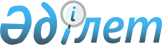 Ақсу аудандық мәслихатының 2015 жылғы 27 сәуірдегі №40-249 "Ақсу аудандық мәслихатының аппараты" мемлекеттік мекемесінің Ережесін бекіту туралы" шешімінің күші жойылды деп тану туралыЖетісу облысы Ақсу аудандық мәслихатының 2024 жылғы 10 маусымдағы № 31-140 шешімі. Жетісу облысы Әділет департаментінде 2024 жылы 14 маусымда № 226-19 болып тіркелді
      "Құқықтық актілер туралы" Қазақстан Республикасының Заңының 27-бабына сәйкес, Ақсу аудандық мәслихаты ШЕШІМ ҚАБЫЛДАДЫ:
      1. Ақсу аудандық мәслихатының 2015 жылғы 27 сәуірдегі № 40-249 "Ақсу аудандық мәслихатының аппараты" мемлекеттік мекемесінің Ережесін бекіту туралы" (Нормативтік құқықтық актілерді мемлекеттік тіркеу тізілімінде № 90320 болып тіркелген) шешімінің күші жойылды деп танылсын.
      2. Осы шешім алғашқы ресми жарияланған күнінен кейін күнтізбелік он күн өткен соң қолданысқа енгізіледі.
					© 2012. Қазақстан Республикасы Әділет министрлігінің «Қазақстан Республикасының Заңнама және құқықтық ақпарат институты» ШЖҚ РМК
				
      Ақсу аудандық мәслихатының төрағасы

Б. Сулейменов
